ПОЛОЖЕНИЕо проведении конкурсасоциально-значимых экологических проектов Общие положенияМолодежный конкурс социально-значимых экологических проектов (далее – Конкурс) проводится в рамках Всероссийской молодежной экологической конференции «Заповедная страна 2022».Организатор Конкурса: ФГБУ «Заповедная Мордовия».Общая тема Конкурса: Привлечение и активное участие молодежи в решении проблем охраны окружающей среды и проведении научных исследований.Цель Конкурса:Конкурс проводится с целью вовлечения молодежи в решение проблем охраны окружающей среды через участие в деятельности экологических организаций и объединений; воспитания бережного отношения к природе; формирования экологической культуры подрастающего поколения, активной гражданской позиции по сохранению среды обитания и здоровья человека; вовлечения подрастающего поколения в природоохранную и научную деятельность; поддержки лучших социально-значимых экологических проектов.Организация КонкурсаДля проведения Конкурса создается Оргкомитет Конкурса.Функции Оргкомитета:разрабатывает Положение об организации Конкурса, этапы и сроки его проведения;предоставляет рекомендации по подготовке проектов и информацию по организации и проведению Конкурса;проводит анализ потенциала участников Конкурса; разрабатывает критерии оценки конкурсных программ и проектов; определяет форму проведения публичной защиты и определяет количественный состав очного этапа Конкурса по итогам рецензирования;определяет участников Молодежной экологической конференции из числа допущенных работ по итогам заочного этапа Конкурса.Участники КонкурсаВ Конкурсе принимают участие учащиеся общеобразовательных школ и учебных заведений в возрасте от 15 до 21 года, лица, занимающие активную жизненную позицию и принимающие активное участие в мероприятиях по охране окружающей среды.Содержание Конкурса Конкурс проводится в два этапа: Первый этап (заочный) – экспертная оценка проектов Экспертным советом: 1. прием и предварительный просмотр работ (до 29 сентября 2022 г.), 2. принятие решения о допуске к публичной защите (до 06 октября 2022 г.).Второй этап Конкурса (очный) – публичная защита лучших проектов в рамках Молодежной экологической конференции «Заповедная страна 2022» 27 октября 2022 г. на базе визит-центра в центральной усадьбе Мордовского заповедника – пос. Пушта.Конкурсные проекты принимаются Оргкомитетом до 29 сентября 2022 года в электронном виде по адресу: zapovednaya_strana@mail.ru. Оригиналы в печатном виде предоставляются членам экспертного совета при проведении публичной защиты.Работы предоставляются в следующих номинациях:Применение ресурсосберегающих и экологосберегающих технологий;Эколого-просветительская деятельность;Экологический туризм;Научные исследования;(см. Приложение 1)Требования к представляемым материалам:проекты должны в обязательном порядке содержать теоретическую часть, описывающую проблематику, актуальность и новизну выбранной темы, практическую часть – описывающую реальные шаги решения данной проблемы, предполагаемый или достигнутый результат, финансовый расчет. Исследовательские работы, не имеющие практического социально-значимого решения, к конкурсу не допускаются;набор текста в программе Word на стандартных листах формата А4;шрифт Times New Roman, размер 14 пт., междустрочный интервал 1,5 пт., цвет текста – черный.электронный вариант подается либо в одном файле, либо несколькими файлами в заархивированной папке. Наименование файла/папки должно складываться из названия проекта, фамилии автора и наименования населенного пункта.печатный вариант подается в скрепленном виде в папке.Критерии оценки конкурсных проектов:соответствие тематике Конкурса;четкое обозначение целей и задач; экологическая обоснованность и социальная значимость;целостность и результативность;актуальность и востребованность;использование методов анализа;соответствие местным условиям.Экспертный совет КонкурсаВ состав Экспертного совета включаются:научные сотрудники, ученые, узкие специалисты в области экологии, природопользования, экологического просвещения и экологического туризма; руководители учреждений экологической направленности, руководители исполнительной и законодательной власти, общественных объединений.Решение экспертного совета Конкурса окончательное, обжалованию не подлежит. Награждение участников конкурсаПобедители Конкурса награждаются дипломами и призами.Награждение победителей пройдет в рамках церемонии закрытия Конференции.Органы исполнительной власти, члены оргкомитета Конкурса, заинтересованные учреждения и организации могут учредить специальные призы для участников конкурса.Финансирование конкурсаРасходы по организации и проведению очного этапа Конкурса социально-значимых экологических проектов осуществляет ФГБУ «Заповедная Мордовия».ПриложенияПриложение 1Проектные работы предоставляются в следующих номинациях:Применение ресурсосберегающих и экологосберегающих технологий;Эколого-просветительская деятельность;Экологический туризм;Научные исследования;Некоторые примерные темы проектов в номинации «Применение ресурсосберегающих и экологосберегающих технологий»:Организация раздельного сбора мусора;Применение энергосберегающих устройств на предприятии;Способы очистки и утилизации отходов предприятия;Производство удобрений из отходов производства предприятия;Способ очистки сточных вод;Очистка лесных и водных угодий от мусора;Предотвращение загрязнения лесных и водных угодий;и другие темы.Некоторые примерные темы проектов в номинации «Эколого-просветительская деятельность»Разработка мероприятия, направленного на продвижение идей сбережения окружающей среды;Разработка и применение обучающего материала;Создание фильма, посвященного проблемам экологии;Создание интернет-ресурса, посвященного проблемам сбережения окружающей среды;Проведение экологической фотовыставки;и другие темы.Некоторые примерные темы проектов в номинации «Экологический туризм»:Лучший туристический путеводитель;Лучший маршрут выходного дня;Лучший спортивный маршрут;Лучшее мобильное приложение для туристов;Лучший маршрут в городеи другие темы.Некоторые примерные темы проектов в номинации «Научные исследования»:Исследование качества вод в водоемах региона;Изучение животных с помощью фотоловушек;Проект по сохранению и восстановлению лесных ресурсов своего региона;Проект по созданию особо охраняемой территории в своем регионе;Научные разработки в области сохранения редких видов флоры и фауны своего региона;Проект «идеальный регион» (о том, как нужно вести народное хозяйство в гармонии с окружающей средой)Проект «Дикие и домашние» или как могут помочь домашние животные природе.и другие темы.Перечисленные темы проектов являются примерными. Темы проектов и формы защиты работ выбираются участниками самостоятельно в рамках основной тематики Конкурса.Приложение 2При необходимости защитники проекта могут дополнительно проиллюстрировать защиту проекта: демонстрация макетов;показ видеороликов; организация интерактивных площадок; проведение игр с залом, проведение опроса присутствующих, показ костюмированных представлений и т.п.и другие формы представления и защиты проектов.Перечисленные формы представления и защиты проектов являются примерными. Формы представления и защиты проектных работ выбираются участниками самостоятельно из соображения целесообразности и в рамках отведенного времени.ДиректорФГБУ «Заповедная Мордовия»                                                                    Ручин А.Б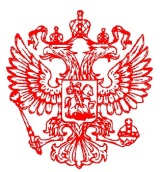 МИНПРИРОДЫ РОССИИФедеральное государственное бюджетное учреждение «Объединенная дирекция Мордовского государственного природного заповедника имени П.Г. Смидовича и национального парка «Смольный» (ФГБУ «Заповедная Мордовия»)д. 30, ул. Красная, г. Саранск,Республика Мордовия, 430005,тел./факс (8342) 27-20-01сайт: http://zapoved-mordovia.rue-mail: zapoved-mordovia@mail.ru_______11.03.2022______№ __142__